Tweet by Israel Mission to the UN in GenevaJuly 27, 2022https://twitter.com/IsraelinGeneva/status/1552399286276886528 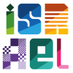 Israel in UN/Geneva@IsraelinGenevaThis is antisemitism. Miloon Kothari said “We are very disheartened by the social media that is controlled largely by – whether it is the Jewish lobby or specific NGOs,” Antisemitism has no place in today's society & should be condemned whenever it raises its ugly head.Quote Tweet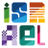 Israel in UN/Geneva@IsraelinGeneva · 16h“I would go as far as to raise the question of why Israel is even a member of the UN." Outrageous comments by a member of the CoI targeting Israel. To the CoI and its members, the very existence of Israel is the root cause of the conflict. Our reaction https://bit.ly/3Bmmepg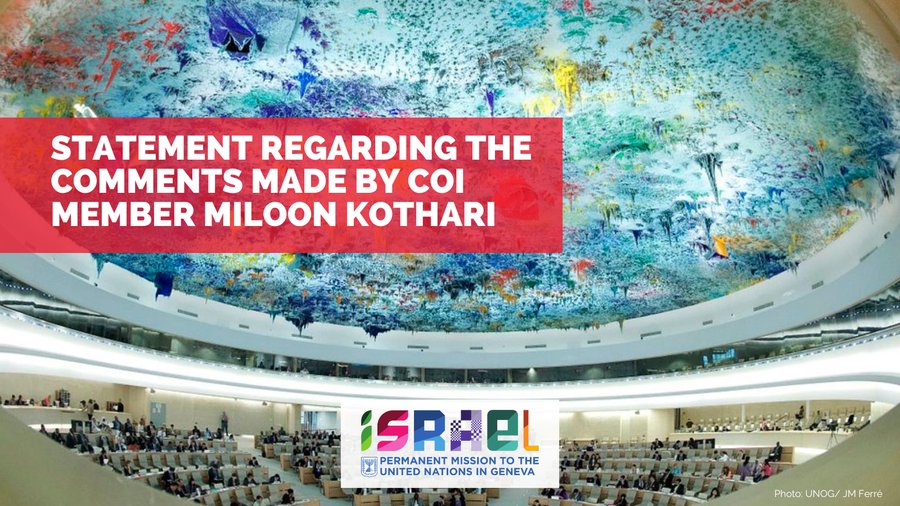 2:03 PM · Jul 27, 2022·Twitter for Android